Publicado en Madrid el 15/09/2021 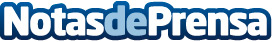 Fundación COPADE promueve la Medición de la Huella Social para evaluar los efectos de las actividades de las empresasFundación COPADE lanza al mercado la nueva herramienta de Huella Social que permite a cualquier empresa conocer cómo afecta su actividad a su entorno social y medioambiental y medir su compromiso con la agenda 2030, Objetivos de Desarrollo Sostenible,  de las Naciones UnidasDatos de contacto:Ester García936318450Nota de prensa publicada en: https://www.notasdeprensa.es/fundacion-copade-promueve-la-medicion-de-la Categorias: Nacional Sociedad Ecología Recursos humanos http://www.notasdeprensa.es